B.A.R.L.A.  OPEN AGE TEAM SHEET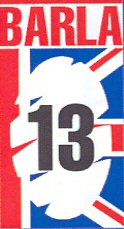 West Yorkshire House, 4 New North Parade, Huddersfield, HD1 5JPTelephone (01484) 510682         Secretary Email: secretary@barla.org.ukPLEASE TEXT RESULTS TO 07483417465  Immediately following the game      This document, duly completed and signed by all parties must be returned by the HOME Club to BARLA       by post or e-mail to the address above within 72 hours of the game having been concluded AGEAGEAGENATIONAL CUPNATIONAL CUPNATIONAL CUPNATIONAL CUPNATIONAL CUPNATIONAL CUPNATIONAL CUPNATIONAL CUPDate:Date:Kick Off:Kick Off:Kick Off:VenueVenueVenueVenueVenueHome:Home:Home:Away:Away:Away:Away:11111222223333344444555556666677777888889999910101010101111111111121212121213131313131414141414151515151516161616161717171717CoachCoachCoachCoachCoachID No.ID No.ID No.ID No.ID No.First AidFirst AidFirst AidFirst AidFirst AidI.D Cards Shown Y & J onlyI.D Cards Shown Y & J onlyI.D Cards Shown Y & J onlyI.D Cards Shown Y & J onlyI.D Cards Shown Y & J onlyI.D Cards Shown Y & J onlyI.D Cards Shown Y & J onlyI.D Cards Shown Y & J onlyI.D Cards Shown Y & J onlyI.D Cards Shown Y & J onlyI.D Cards Shown Y & J onlyYES/NOYES/NOYES/NOYES/NOYES/NOI.D Cards Shown Y & J onlyI.D Cards Shown Y & J onlyI.D Cards Shown Y & J onlyI.D Cards Shown Y & J onlyI.D Cards Shown Y & J onlyI.D Cards Shown Y & J onlyI.D Cards Shown Y & J onlyI.D Cards Shown Y & J onlyYES/NOYES/NOYES/NOYES/NOYES/NOYES/NOYES/NOMatch Official to send in separate reports for Sending Off/Brawl to BARLA SecretaryBARLA, 4 New North Parade, Huddersfield, HD1 5JP. Email: secretary@barla.org.ukMatch Official to send in separate reports for Sending Off/Brawl to BARLA SecretaryBARLA, 4 New North Parade, Huddersfield, HD1 5JP. Email: secretary@barla.org.ukMatch Official to send in separate reports for Sending Off/Brawl to BARLA SecretaryBARLA, 4 New North Parade, Huddersfield, HD1 5JP. Email: secretary@barla.org.ukMatch Official to send in separate reports for Sending Off/Brawl to BARLA SecretaryBARLA, 4 New North Parade, Huddersfield, HD1 5JP. Email: secretary@barla.org.ukMatch Official to send in separate reports for Sending Off/Brawl to BARLA SecretaryBARLA, 4 New North Parade, Huddersfield, HD1 5JP. Email: secretary@barla.org.ukMatch Official to send in separate reports for Sending Off/Brawl to BARLA SecretaryBARLA, 4 New North Parade, Huddersfield, HD1 5JP. Email: secretary@barla.org.ukMatch Official to send in separate reports for Sending Off/Brawl to BARLA SecretaryBARLA, 4 New North Parade, Huddersfield, HD1 5JP. Email: secretary@barla.org.ukMatch Official to send in separate reports for Sending Off/Brawl to BARLA SecretaryBARLA, 4 New North Parade, Huddersfield, HD1 5JP. Email: secretary@barla.org.ukMatch Official to send in separate reports for Sending Off/Brawl to BARLA SecretaryBARLA, 4 New North Parade, Huddersfield, HD1 5JP. Email: secretary@barla.org.ukMatch Official to send in separate reports for Sending Off/Brawl to BARLA SecretaryBARLA, 4 New North Parade, Huddersfield, HD1 5JP. Email: secretary@barla.org.ukMatch Official to send in separate reports for Sending Off/Brawl to BARLA SecretaryBARLA, 4 New North Parade, Huddersfield, HD1 5JP. Email: secretary@barla.org.ukMatch Official to send in separate reports for Sending Off/Brawl to BARLA SecretaryBARLA, 4 New North Parade, Huddersfield, HD1 5JP. Email: secretary@barla.org.ukMatch Official to send in separate reports for Sending Off/Brawl to BARLA SecretaryBARLA, 4 New North Parade, Huddersfield, HD1 5JP. Email: secretary@barla.org.ukMatch Official to send in separate reports for Sending Off/Brawl to BARLA SecretaryBARLA, 4 New North Parade, Huddersfield, HD1 5JP. Email: secretary@barla.org.ukMatch Official to send in separate reports for Sending Off/Brawl to BARLA SecretaryBARLA, 4 New North Parade, Huddersfield, HD1 5JP. Email: secretary@barla.org.ukMatch Official to send in separate reports for Sending Off/Brawl to BARLA SecretaryBARLA, 4 New North Parade, Huddersfield, HD1 5JP. Email: secretary@barla.org.ukMatch Official to send in separate reports for Sending Off/Brawl to BARLA SecretaryBARLA, 4 New North Parade, Huddersfield, HD1 5JP. Email: secretary@barla.org.ukMatch Official to send in separate reports for Sending Off/Brawl to BARLA SecretaryBARLA, 4 New North Parade, Huddersfield, HD1 5JP. Email: secretary@barla.org.ukMatch Official to send in separate reports for Sending Off/Brawl to BARLA SecretaryBARLA, 4 New North Parade, Huddersfield, HD1 5JP. Email: secretary@barla.org.ukMatch Official to send in separate reports for Sending Off/Brawl to BARLA SecretaryBARLA, 4 New North Parade, Huddersfield, HD1 5JP. Email: secretary@barla.org.ukMatch Official to send in separate reports for Sending Off/Brawl to BARLA SecretaryBARLA, 4 New North Parade, Huddersfield, HD1 5JP. Email: secretary@barla.org.ukMatch Official to send in separate reports for Sending Off/Brawl to BARLA SecretaryBARLA, 4 New North Parade, Huddersfield, HD1 5JP. Email: secretary@barla.org.ukMatch Official to send in separate reports for Sending Off/Brawl to BARLA SecretaryBARLA, 4 New North Parade, Huddersfield, HD1 5JP. Email: secretary@barla.org.ukMatch Official to send in separate reports for Sending Off/Brawl to BARLA SecretaryBARLA, 4 New North Parade, Huddersfield, HD1 5JP. Email: secretary@barla.org.ukMatch Official to send in separate reports for Sending Off/Brawl to BARLA SecretaryBARLA, 4 New North Parade, Huddersfield, HD1 5JP. Email: secretary@barla.org.ukMatch Official to send in separate reports for Sending Off/Brawl to BARLA SecretaryBARLA, 4 New North Parade, Huddersfield, HD1 5JP. Email: secretary@barla.org.ukMatch Official to send in separate reports for Sending Off/Brawl to BARLA SecretaryBARLA, 4 New North Parade, Huddersfield, HD1 5JP. Email: secretary@barla.org.ukMatch Official to send in separate reports for Sending Off/Brawl to BARLA SecretaryBARLA, 4 New North Parade, Huddersfield, HD1 5JP. Email: secretary@barla.org.ukMatch Official to send in separate reports for Sending Off/Brawl to BARLA SecretaryBARLA, 4 New North Parade, Huddersfield, HD1 5JP. Email: secretary@barla.org.ukMatch Official to send in separate reports for Sending Off/Brawl to BARLA SecretaryBARLA, 4 New North Parade, Huddersfield, HD1 5JP. Email: secretary@barla.org.ukMatch Official to send in separate reports for Sending Off/Brawl to BARLA SecretaryBARLA, 4 New North Parade, Huddersfield, HD1 5JP. Email: secretary@barla.org.ukMatch Official to send in separate reports for Sending Off/Brawl to BARLA SecretaryBARLA, 4 New North Parade, Huddersfield, HD1 5JP. Email: secretary@barla.org.ukMatch Official to send in separate reports for Sending Off/Brawl to BARLA SecretaryBARLA, 4 New North Parade, Huddersfield, HD1 5JP. Email: secretary@barla.org.ukMatch Official to send in separate reports for Sending Off/Brawl to BARLA SecretaryBARLA, 4 New North Parade, Huddersfield, HD1 5JP. Email: secretary@barla.org.ukMatch Official to send in separate reports for Sending Off/Brawl to BARLA SecretaryBARLA, 4 New North Parade, Huddersfield, HD1 5JP. Email: secretary@barla.org.ukMatch Official to send in separate reports for Sending Off/Brawl to BARLA SecretaryBARLA, 4 New North Parade, Huddersfield, HD1 5JP. Email: secretary@barla.org.ukMatch Official to send in separate reports for Sending Off/Brawl to BARLA SecretaryBARLA, 4 New North Parade, Huddersfield, HD1 5JP. Email: secretary@barla.org.ukMatch Official to send in separate reports for Sending Off/Brawl to BARLA SecretaryBARLA, 4 New North Parade, Huddersfield, HD1 5JP. Email: secretary@barla.org.ukMatch Official to send in separate reports for Sending Off/Brawl to BARLA SecretaryBARLA, 4 New North Parade, Huddersfield, HD1 5JP. Email: secretary@barla.org.ukMatch Official to send in separate reports for Sending Off/Brawl to BARLA SecretaryBARLA, 4 New North Parade, Huddersfield, HD1 5JP. Email: secretary@barla.org.ukMatch Official to send in separate reports for Sending Off/Brawl to BARLA SecretaryBARLA, 4 New North Parade, Huddersfield, HD1 5JP. Email: secretary@barla.org.ukHOMEHOMEHOMEHOMEHOMETTTTGGGGGGDGDGDGPTSPTSPTSPTSAWAYAWAYAWAYAWAYAWAYAWAYTTTTTGGGDGDGDGPTSPTSSin Bin/ DismissalSin Bin/ DismissalPlayerNumberPlayerNumberPlayerNumberPlayerNumberPlayerNumberPlayerNumberTeam(H/A)Team(H/A)Team(H/A)Team(H/A)Team(H/A)Team(H/A)OffenceOffenceOffenceOffenceOffenceOffenceOffenceOffenceSin Bin/ DismissalSin Bin/ DismissalSin Bin/ DismissalSin Bin/ DismissalPlayerNumberPlayerNumberPlayerNumberPlayerNumberPlayerNumberTeam(H/A)Team(H/A)Team(H/A)Team(H/A)OffenceOffenceOffenceOffenceOffenceOffenceSerious injuries sustained during playSerious injuries sustained during playSerious injuries sustained during playSerious injuries sustained during playSerious injuries sustained during playSerious injuries sustained during playSerious injuries sustained during playSerious injuries sustained during playSerious injuries sustained during playSerious injuries sustained during playSerious injuries sustained during playSerious injuries sustained during playSerious injuries sustained during playSerious injuries sustained during playSerious injuries sustained during playSerious injuries sustained during playSerious injuries sustained during playSerious injuries sustained during playSerious injuries sustained during playSerious injuries sustained during playSerious injuries sustained during playSerious injuries sustained during playSerious injuries sustained during playSerious injuries sustained during playSerious injuries sustained during playSerious injuries sustained during playSerious injuries sustained during playSerious injuries sustained during playSerious injuries sustained during playSerious injuries sustained during playSerious injuries sustained during playSerious injuries sustained during playSerious injuries sustained during playSerious injuries sustained during playSerious injuries sustained during playSerious injuries sustained during playSerious injuries sustained during playSerious injuries sustained during playSerious injuries sustained during playSerious injuries sustained during playSerious injuries sustained during playTeamH/AH/AH/AH/AH/APlayerPlayerPlayerPlayerPlayerInjuryInjuryInjuryTeamH/AH/AH/AH/AH/APlayerPlayerPlayerPlayerPlayerInjuryInjuryInjuryTeamH/AH/AH/AH/AH/APlayerPlayerPlayerPlayerPlayerInjuryInjuryInjuryWas the pitch roped off?Was the pitch roped off?Was the pitch roped off?Was the pitch roped off?Was the pitch roped off?Was the pitch roped off?Was the pitch roped off?Was the pitch roped off?Was the pitch roped off?Was the pitch roped off?Was the pitch roped off?Was the pitch roped off?Was the pitch roped off?Was the pitch roped off?Was the pitch roped off?Was the pitch roped off?Was the pitch roped off?Was the pitch roped off?Was the pitch roped off?Was the pitch roped off?Was the pitch roped off?Was the pitch roped off?Was the pitch roped off?Was the pitch roped off?Was the pitch roped off?Was the pitch roped off?Was the pitch roped off?Was the pitch roped off?Was the pitch roped off?Was the pitch roped off?Was the pitch roped off?Was the pitch roped off?Was the pitch roped off?Was the pitch roped off?Was the pitch roped off?Was the pitch roped off?Was the pitch roped off?Was the pitch roped off?Yes/NoYes/NoYes/NoDid the Referee Liaison Officer make himself known to you prior to kick-off?Did the Referee Liaison Officer make himself known to you prior to kick-off?Did the Referee Liaison Officer make himself known to you prior to kick-off?Did the Referee Liaison Officer make himself known to you prior to kick-off?Did the Referee Liaison Officer make himself known to you prior to kick-off?Did the Referee Liaison Officer make himself known to you prior to kick-off?Did the Referee Liaison Officer make himself known to you prior to kick-off?Did the Referee Liaison Officer make himself known to you prior to kick-off?Did the Referee Liaison Officer make himself known to you prior to kick-off?Did the Referee Liaison Officer make himself known to you prior to kick-off?Did the Referee Liaison Officer make himself known to you prior to kick-off?Did the Referee Liaison Officer make himself known to you prior to kick-off?Did the Referee Liaison Officer make himself known to you prior to kick-off?Did the Referee Liaison Officer make himself known to you prior to kick-off?Did the Referee Liaison Officer make himself known to you prior to kick-off?Did the Referee Liaison Officer make himself known to you prior to kick-off?Did the Referee Liaison Officer make himself known to you prior to kick-off?Did the Referee Liaison Officer make himself known to you prior to kick-off?Did the Referee Liaison Officer make himself known to you prior to kick-off?Did the Referee Liaison Officer make himself known to you prior to kick-off?Did the Referee Liaison Officer make himself known to you prior to kick-off?Did the Referee Liaison Officer make himself known to you prior to kick-off?Did the Referee Liaison Officer make himself known to you prior to kick-off?Did the Referee Liaison Officer make himself known to you prior to kick-off?Did the Referee Liaison Officer make himself known to you prior to kick-off?Did the Referee Liaison Officer make himself known to you prior to kick-off?Did the Referee Liaison Officer make himself known to you prior to kick-off?HomeHomeHomeHomeYes/NoYes/NoYes/NoYes/NoAwayAwayAwayYes/NoYes/NoYes/NoDid the person responsible for first aid make himself known to you prior to kick-off?Did the person responsible for first aid make himself known to you prior to kick-off?Did the person responsible for first aid make himself known to you prior to kick-off?Did the person responsible for first aid make himself known to you prior to kick-off?Did the person responsible for first aid make himself known to you prior to kick-off?Did the person responsible for first aid make himself known to you prior to kick-off?Did the person responsible for first aid make himself known to you prior to kick-off?Did the person responsible for first aid make himself known to you prior to kick-off?Did the person responsible for first aid make himself known to you prior to kick-off?Did the person responsible for first aid make himself known to you prior to kick-off?Did the person responsible for first aid make himself known to you prior to kick-off?Did the person responsible for first aid make himself known to you prior to kick-off?Did the person responsible for first aid make himself known to you prior to kick-off?Did the person responsible for first aid make himself known to you prior to kick-off?Did the person responsible for first aid make himself known to you prior to kick-off?Did the person responsible for first aid make himself known to you prior to kick-off?Did the person responsible for first aid make himself known to you prior to kick-off?Did the person responsible for first aid make himself known to you prior to kick-off?Did the person responsible for first aid make himself known to you prior to kick-off?Did the person responsible for first aid make himself known to you prior to kick-off?Did the person responsible for first aid make himself known to you prior to kick-off?Did the person responsible for first aid make himself known to you prior to kick-off?Did the person responsible for first aid make himself known to you prior to kick-off?Did the person responsible for first aid make himself known to you prior to kick-off?Did the person responsible for first aid make himself known to you prior to kick-off?Did the person responsible for first aid make himself known to you prior to kick-off?Did the person responsible for first aid make himself known to you prior to kick-off?HomeHomeHomeHomeYes/NoYes/NoYes/NoYes/NoAwayAwayAwayYes/NoYes/NoYes/NoHOME TEAMHOME TEAMAWAY TEAMAWAY TEAMREFEREEREFEREESecretarySecretaryNameSignatureSignatureSignature